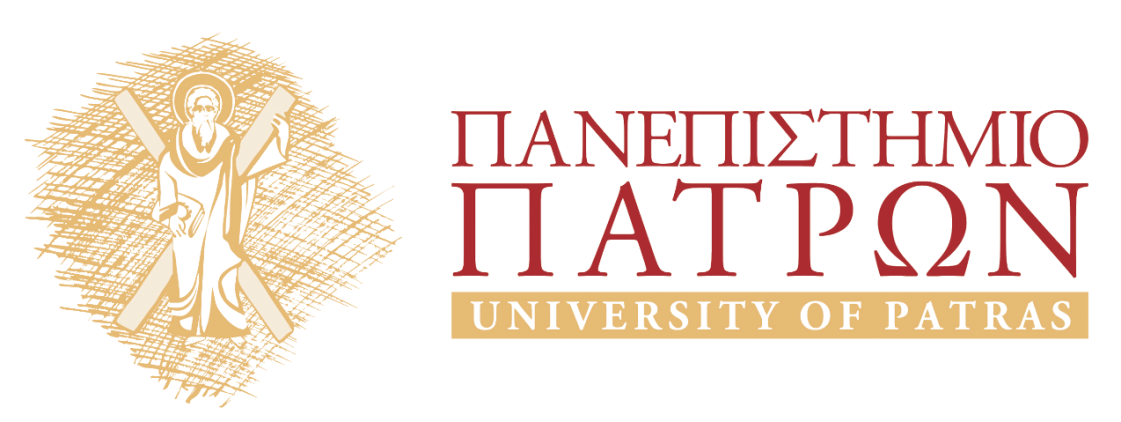 ΑριστοτέληςΕνότητα 7: Το τετράγωνο των εναντίων . τες﷽﷽﷽﷽﷽σιessentia,καστον συμβεβηκ/ Ο ορισμός του συλλογισμού Στασινός ΣταυριανέαςΤμήμα Φιλοσοφίας 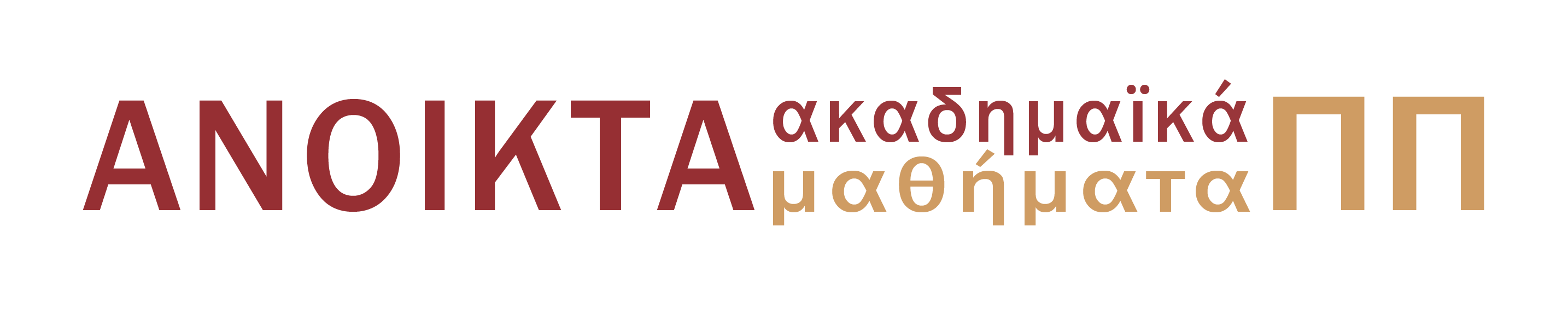 Ασκήσεις - Ερωτήσεις. τες﷽﷽﷽﷽﷽σιessentia,καστον συμβεβηκΜε βάση τις διακρίσεις των αποφάνσεων σε καταφατικές/ αποφατικ. ﷽﷽﷽﷽﷽﷽﷽﷽νατοτάντα η πρώτη φοράες και γενικές/μερικές, χαρακτηρίστε τους παρακάτω ισχυρισμούς: Όποιος βιάζεται σκοντάφτει/ Πονάει πάντα η πρώτη φορά/ Ό,τι δεν σε σκοτώνει σε κάνει πιο δυνατό. Με βάση το τετράγωνο των εναντίων βρείτε τους αντιφατικούς ισχυρισμούς των παρακάτω προτάσεων: Ενας κούκος δεν φέρνει την α. ﷽﷽﷽﷽﷽﷽﷽﷽νατοτάντα η πρώτη φοράνοιξη/ Κανένας δεν είναι προφήτης στον τόπο του/ Όλοι δίκιο έχουμε / Κάθε κατεργάρης στον πάγκο του.Διατυπώστε δύο παραδείγματα συλλογισμών με βάση το σχήμα: Όλα τα Α ει
﷽﷽﷽﷽﷽﷽﷽﷽ίναι Β, Όλα τα Β είναι Γ/ Άρα όλα τα Α είναι Γ.Σημείωμα ΑναφοράςCopyright Πανεπιστήμιο Πατρών, Στασινός Σταυριανέας, 2015. «Αριστοτέλης: Ενότητα 7 Το τετράγωνο των εναντίων / Ο ορισμός του συλλογισμού». Έκδοση: 1.0. Πάτρα 2015. Διαθέσιμο από τη δικτυακή διεύθυνση: https://eclass.upatras.gr/courses/PHIL1803/Σημείωμα ΑδειοδότησηςΤο παρόν υλικό διατίθεται με τους όρους της άδειας χρήσης Creative Commons Αναφορά, Μη Εμπορική Χρήση Παρόμοια Διανομή 4.0 [1] ή μεταγενέστερη, Διεθνής Έκδοση.   Εξαιρούνται τα αυτοτελή έργα τρίτων π.χ. φωτογραφίες, διαγράμματα κ.λ.π.,  τα οποία εμπεριέχονται σε αυτό και τα οποία αναφέρονται μαζί με τους όρους χρήσης τους στο «Σημείωμα Χρήσης Έργων Τρίτων».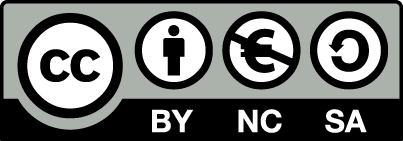 [1] http://creativecommons.org/licenses/by-nc-sa/4.0/ Ως Μη Εμπορική ορίζεται η χρήση:που δεν περιλαμβάνει άμεσο ή έμμεσο οικονομικό όφελος από την χρήση του έργου, για το διανομέα του έργου και αδειοδόχοπου δεν περιλαμβάνει οικονομική συναλλαγή ως προϋπόθεση για τη χρήση ή πρόσβαση στο έργοπου δεν προσπορίζει στο διανομέα του έργου και αδειοδόχο έμμεσο οικονομικό όφελος (π.χ. διαφημίσεις) από την προβολή του έργου σε διαδικτυακό τόποΟ δικαιούχος μπορεί να παρέχει στον αδειοδόχο ξεχωριστή άδεια να χρησιμοποιεί το έργο για εμπορική χρήση, εφόσον αυτό του ζητηθεί.Διατήρηση ΣημειωμάτωνΟποιαδήποτε αναπαραγωγή ή διασκευή του υλικού θα πρέπει να συμπεριλαμβάνει:το Σημείωμα Αναφοράςτο Σημείωμα Αδειοδότησηςτη δήλωση Διατήρησης Σημειωμάτων το Σημείωμα Χρήσης Έργων Τρίτων (εφόσον υπάρχει)μαζί με τους συνοδευόμενους υπερσυνδέσμους.ΧρηματοδότησηΤο παρόν εκπαιδευτικό υλικό έχει αναπτυχθεί στo πλαίσιo του εκπαιδευτικού έργου του διδάσκοντα.Το έργο «Ανοικτά Ακαδημαϊκά Μαθήματα στο Πανεπιστήμιο Αθηνών» έχει χρηματοδοτήσει μόνο τη αναδιαμόρφωση του εκπαιδευτικού υλικού. Το έργο υλοποιείται στο πλαίσιο του Επιχειρησιακού Προγράμματος «Εκπαίδευση και Δια Βίου Μάθηση» και συγχρηματοδοτείται από την Ευρωπαϊκή Ένωση (Ευρωπαϊκό Κοινωνικό Ταμείο) και από εθνικούς πόρους.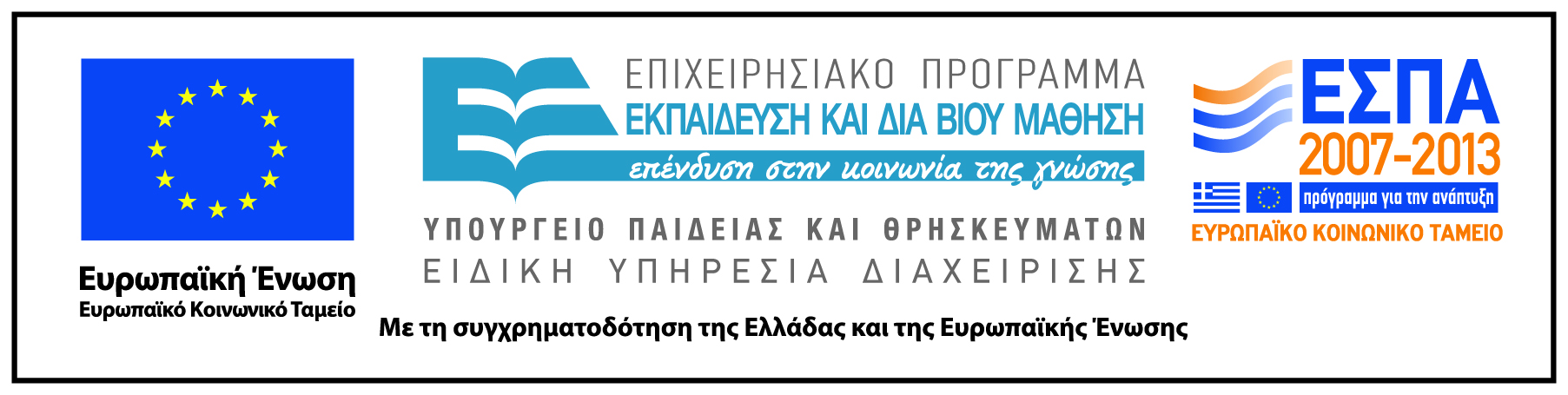 